Информационная карта Участника конкурса профессионального мастерства«Воспитатель года  -2023»Вампилова______________________________________________Светлана Борисовна______________________________________________                                                                   Иволгинский________________________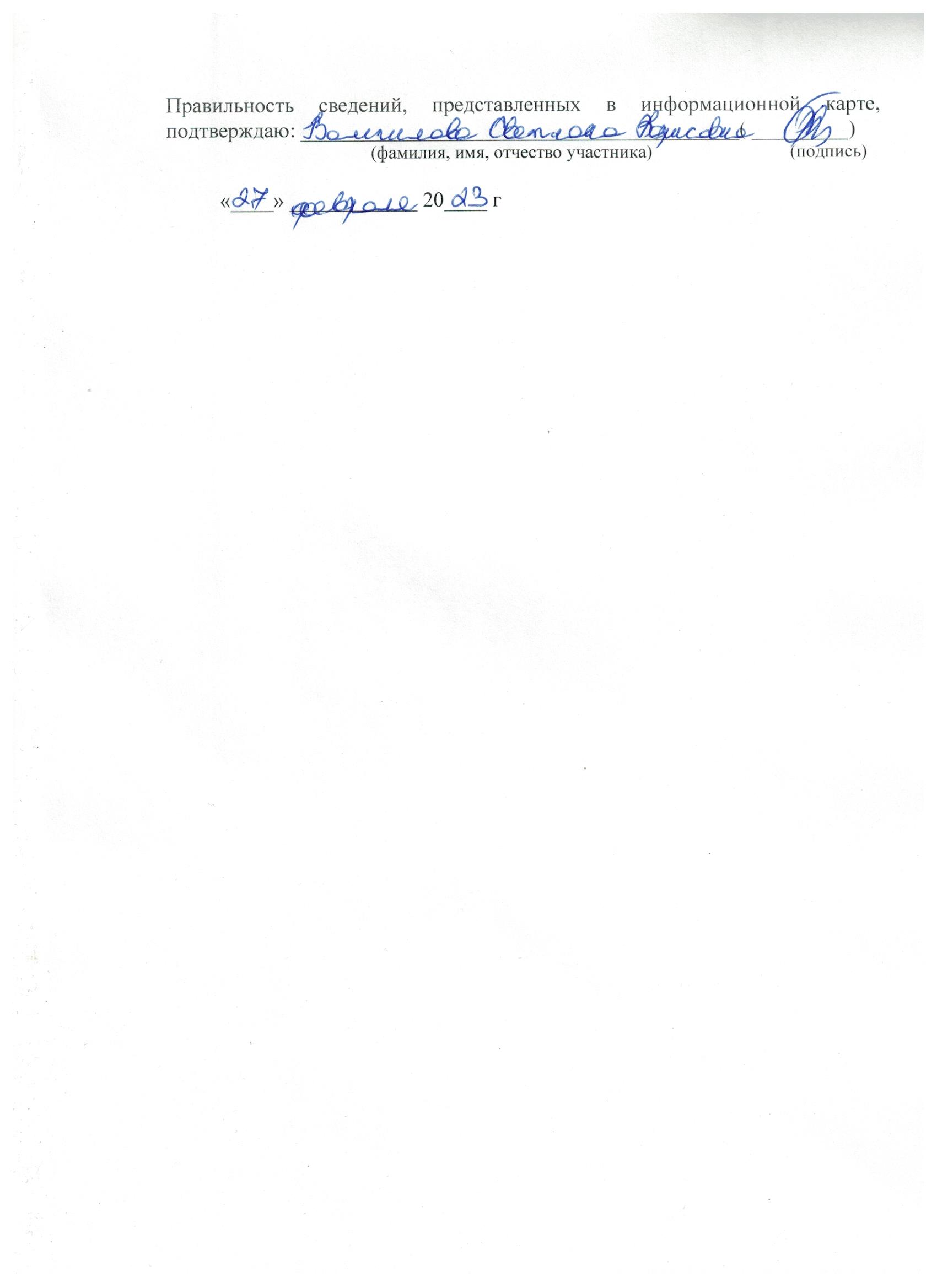 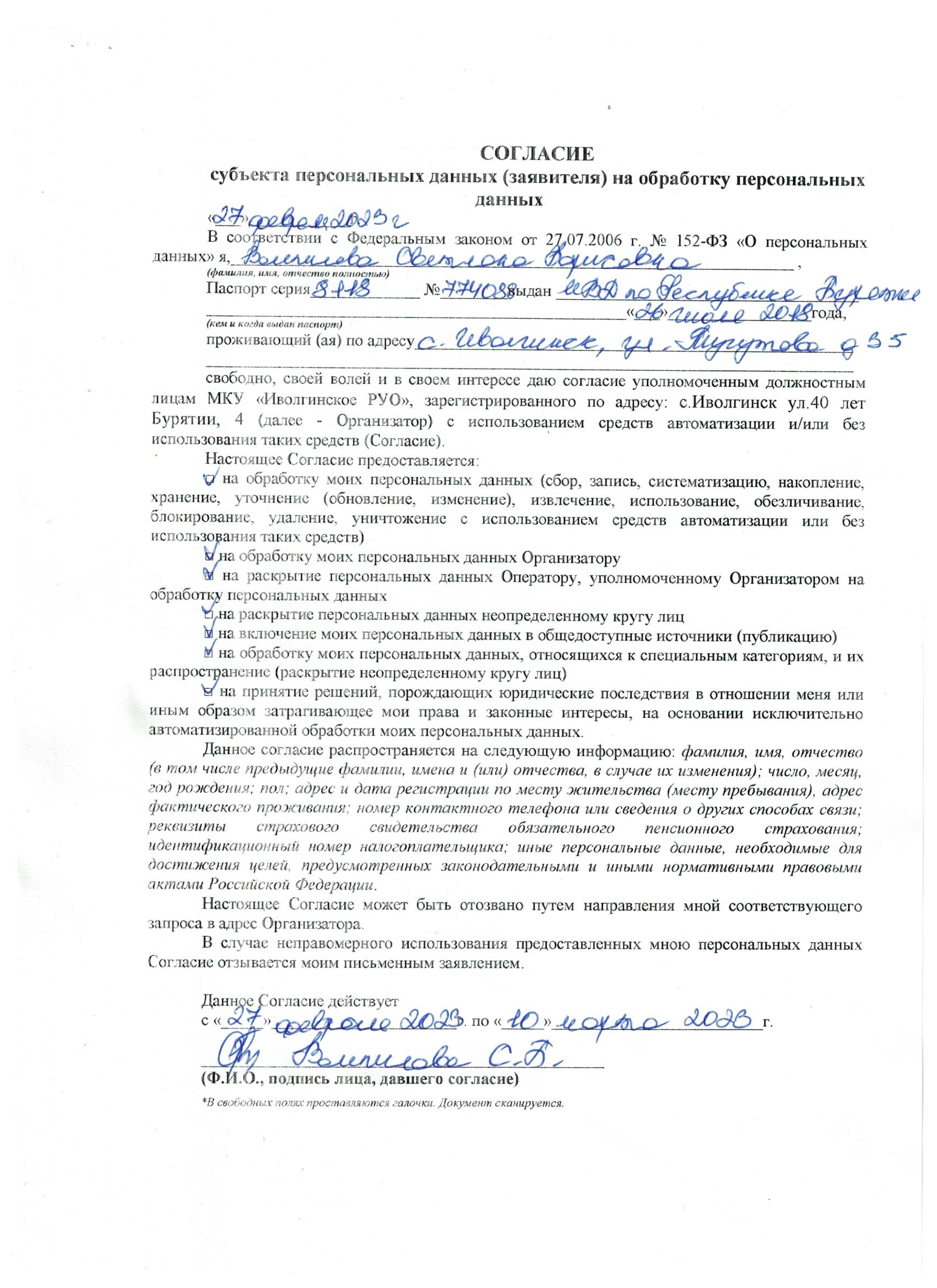 1. Общие сведения1. Общие сведенияНаселенный пунктс.ИволгинскМесто работы (наименование образовательной организации   в соответствии с Уставом)Муниципальное бюджетное дошкольное образовательное учреждение детский сад «Золотинка»Занимаемая должность (в соответствии с записью в трудовой книжке)ВоспитательДата рождения (день, месяц, год)19 июня 1973 годаМесто рожденияс.Нижняя - ИволгаДомашний адрес с индексомс.Иволгинск, улица Тугутова, д35, 671050Домашний телефон с междугородним кодомНет Мобильный телефон89146336014Личная электронная почта              lana.vampilova@mail.ruВозраст дошкольников (группа)5 - 6 лет  2. Работа  2. РаботаОбщий трудовой и педагогический стаж (полных лет на момент заполнения анкеты)28 лет 28 летОбщий педагогический стаж (полных лет на момент заполнения)28 летДата установления квалификационнойкатегории (если она имеется), какой именно категорииПервая категорияПочетные звания и награды (наименования и даты получения в соответствии с записями в трудовой книжке)НетПослужной список (места и сроки работы за последние 5 лет) 3МБДОУ детский сад «Ромашка» с 2014 – 2018 гг; МБДОУ детский сад «Золотинка» с 2021г по настоящее времяВ каких возрастных группах в настоящее время работаетеСтаршая группа «Теремок»Членство в Профсоюзе (наименование, дата вступления)НетУчастие в работе методическогообъединенияРМО педагогов на базе детского сада «Ромашка» праздник «Пасха»;РМО педагогов на базе детского сада «Золотинка»Рабочий адрес с индексомс.Иволгинск, ул. Ленина, 42 а, 671050Рабочий телефон/факс830140410473. Образование3. ОбразованиеНазвание и год окончания учреждения профессионального образованияУлан-Удэнское педагогическое училище №2 – 1992 г;Бурятский государственный университет – 1998 г.Специальность, квалификация по  диплому«Дошкольное воспитание»  Воспитатель дошкольных учреждений ;«Дошкольная педагогика и психология» Преподаватель дошкольной педагогики и психологии, учитель бурятского языка.Дополнительное профессиональное  образование за последние три года  (наименования образовательных программ, модулей, стажировок и т. п., места и сроки их получения)Рабочая программа по пилотной площадке «Мозаичный парк»Знание иностранных языков (укажите уровень владения)Английский язык со словаремНаличие ученой степени, группа научныхспециальностейНетНазвание диссертационной работы (работ)НетОсновные публикации (в т.ч. брошюры,книги)НетАттестационная категорияПервая категорияАдрес сайта образовательной организации в сети «Интернет»https://bur-zoloti.tvoysadik.ru4. Конкурсное испытание заочного тура «Интернет-портфолио»4. Конкурсное испытание заочного тура «Интернет-портфолио»Адрес персонального интернет-ресурса(обязательно с протоколом http:// илиhttps://)https://bur-zoloti.tvoysadik.ruСсылка на интернет-ресурсhttps://nsportal.ru/user/14603755. Общественная деятельность5. Общественная деятельностьУчастие в общественных организациях(наименование, направление деятельности идата вступления)НетУчастие в деятельности управляющегосовета образовательной организацииНетУчастие в разработке и реализациимуниципальных, региональных,федеральных, международных программ ипроектов (с указанием статуса участия)Парциальная образовательная программа. Развитие речевого творчества дошкольников в театральной деятельности «В гостях у сказки».Проект по опытно – экспериментальной деятельности с детьми дошкольного возраста «Научные забавы» 6. Семья6. СемьяСемейное положениеЗамужемДети (пол, имена и возраст)Леонид – м.р, 29 лет, Андрей –м.р., 24 года, Алина – ж.р., 20 лет, Борис – м.р.,17 лет, Александр – м.р., 7 лет.7. Досуг7. ДосугХоббиДети и творчествоСпортивные увлеченияВолейбол, баскетболСценические талантыЛюблю петь, принимать участие в различных мероприятиях8. Контакты8. КонтактыМобильный телефон891463360149. Документы9. ДокументыПаспорт (серия, номер, кем и когда выдан)8118 774088 МВД по Республике Бурятия, 26.07.2018гИНН                                                                                 030800708176ИНН                                                                                 030800708176Свидетельство пенсионного государственного страхования    046-762-087 7610. Информация для размещения на сайте Конкурса10. Информация для размещения на сайте КонкурсаПедагогическое кредо«Я знаю, что такое любовь к детям…»Почему мне нравится работать в ДОО?Рядом с детьми ощущаешь себя молодой, живой, энергичной. Воспитание – это постоянный поиск. Отрадно видеть результат своего труда в делах, поступках и победах воспитанников. Каждый выбирает свою дорогу! И спустя много лет, я могу сказать – это моя дорога.Профессиональные и личностные ценности, наиболее Вам близкиеЛюбовь к детям, ответственность, добросовестность, компетентность, уважение к личности. Сведения об участнике конкурса, нераскрытые предыдущими разделами (не более 500 слов)Вампилова Светлана Борисовна - творческий педагог, убежденный в социальной значимости профессии. Светлана Борисовна обладает педагогическим тактом, высокой продуктивностью и достаточным профессиональным потенциалом. Так сложилось, что с самого детства мечтала стать воспитателем,  окончив школу, она уже точно знала, что будет работать с детьми, поэтому поступила в Улан-Удэнское педагогическое училище №2. Именно там она поняла, какая возложена огромная ответственность за каждое прикосновение словом, мыслью, жестом к разуму, душе ребенка. «Нести людям свет, сеять добро, дарить любовь» – что может быть лучше? Помочь юной личности вырасти, набраться духовных сил и раскрыться – вот истинное предназначение педагога. Продолжая свой путь знаний, педагог постоянно повышает свой профессиональный уровень, занимаясь самообразованием и самовоспитанием. Активно принимает участие в мероприятиях проводимых в ДОУ, конкурсах, проводимых в районе, республике. Воспитанники Светланы Борисовны принимают активное участие в муниципальных и всероссийских конкурсах. Убеждена, что все дети талантливы. А талант – это генетически обусловленные способности, которые у всех разные. Помочь раскрыться способностям, максимально развить их и, в конечном итоге, найти свой путь в жизни – в этом предназначение. Миссия воспитателяДарить детям любовь11. Фотоматериалы11. ФотоматериалыПортретная фотография (354×472 пикселей, формат pdf, jpg, png, gif, разрешение 300 dpi., неболее 100 КБ)Портретная фотография (354×472 пикселей, формат pdf, jpg, png, gif, разрешение 300 dpi., неболее 100 КБ)Жанровая фотография (с учебного занятия, внеклассного мероприятия, педагогическогосовещания и т.п.) (размер загружаемых файлов не должен превышать 1 Мб)Жанровая фотография (с учебного занятия, внеклассного мероприятия, педагогическогосовещания и т.п.) (размер загружаемых файлов не должен превышать 1 Мб)